NoticeNOTICE IS HEREBY GIVEN to the general public and to all members of the CSU Channel Islands Student Government that:A meeting of the Student Government Senate will be held on Wednesday, October 7th , 2015 at 9:00 a.m. at California State University Channel Islands, Bell Tower 1491, located at One University Drive, Camarillo, CA 93012, to consider and act upon the following matters:Call to OrderCall to Order – 9:01 a.m.Roll CallPresident – Monique Reyna (P)Vice President – Michelle Noyes (P)SenateAcademic Affairs – Travis Hunt (P)Commuters & Transportation – Elizabeth Salgado (L- 9:05)Housing & Residential Education – Hannah Senninger (P)Social Justice – Nathan Altman (P)Student Engagement – Tracy Davis (P)	 Veterans & Non Traditional – Matt Stanger (P)Wellness & Recreation – Aron Uribe (P)Executive.Director of Operations – Marlene Pelayo (P)Director of External Affairs – John Butzer (P)Director of Events – Chief of Staff – Carla Mena (P)Interns –1. Marcos Estrada (A)2. Larissa Lagade (A)3. Miranda Nagy (A)4. Felix Pambuena (A)5. Nicholas Rada (A)JudicialChief Justice – James Forrester (P)Associate Justice – Stephen Hemedes (P)Associate Justice –Advisor – Genesis DeLong (P)Advisor – Bethany Banuelos (P)Members of the publicBetty OrtizZachary IngramJay DerricoRobert DennisApproval of the AgendaMotion to approve the agenda made by Senator Davis.Motion to approve the agenda seconded by Senator Hunt.No discussion. All in favor. Approval of the MinutesMotion to approve the minutes made by Senator Hunt.Motion to approve the minutes seconded by Senator Uribe.No discussion. All in favor.Public forumPublic forum is intended as a time for any member of the public to address the Senate on issues affecting any student(s) and/or organizations of California State University Channel Islands.BusinessUnfinished BusinessInformational Item – noneDiscussion Item – noneAction Item – noneNew BusinessPresentation Item –Veterans Center – Jay Derrico (20 minutes)Asked for people to share questions or thoughts on the Veteran’s Center. Director Butzer asked if he should send students who have questions in regards to their financial aid if they are veterans or dependents of vets.Jay Derrico said he would like the opportunity to talk to them first.President Reyna asked how many veterans they have on campus.106 vets and 160 dependentsPresident Reyna asked if they help all veterans or just the ones that’s want the help. Jay Derrico talked about all the different things the center can provide and that veterans usually stop by sometimes referred by the enrollment office.President Reyna asked what the retention rate is for veteran students.Jay Derrico said that it is almost exactly but a bit higher than the average students on campus.Talked about the two criteria to get benefits. They as a student makes under the poverty line. As well as whoever the parent is that was a veteran needs to get rated for a disability. He then asked Senator Stanger what the best benefit he has as a veteran on this campus.He responded by saying that the center itself is a great resource because Jay Derrico is always there to talk to and offer advice.Jay Derrico added that the center offers many resources and they help other colleges in the area establish their centers. He also talked about the additional financial aid veterans can receive such as a day-to-day living stipend   for veterans only. President Reyna asked for them to talk more about how they help the community colleges.He responded by saying that they visit the community colleges in the area once a month to talk about the different things that go on.Betty Ortiz asked if Veterans need to identify with the VA to get priority registration.Jay Derrico responded by saying that they have to present their discharge papers.Eli Salgado asked what they have planned for the future.Jay Derrico said that he would like to offer more scholarships in the future.Senator Stanger asked if there is a limit on the aid he receives as a veteran.Jay Derrico informed him that it goes by months or show that they are 20% disabled.President Reyna asked if there isn’t any help after that.Jay Derrico said that there are several grants available and veterans should turn in their FAFSA. Senator Stanger asked if there are any benefits for students who want to move on to a master’s program.Jay Derrico said that many students put their benefits on hold to save for their master’s program education.Senator Salgado asked if they have to use those benefits within a certain time.Jay Derrico said benefits had to be used within ten years.Informational Item – CSSA – Director Butzer (15 minutes)Talked about the preliminary meeting in San Francisco and meetings debating internal policies. Many debates were surrounding the new funding model and the draft model. Talked about the planning for CHESS. The theme will be lobbying for $101 million and unity among the CSU schools.There was a lot of discussion regarding the sustainable financial model. There has been concerns with the legislative message, student fees, and long term growth. Informed the Senate that California will be short 1.1 million college graduates in the future. Spoke about the way the committee runs. President Reyna told everyone that they should read this draft thoroughly. Director Butzer said there could be an action item vote on this as early as January, but more likely February.Discussion Item – Black Lives Matter event- President Reyna (20 minutes)All panelist are now confirmed, we invited Shantelle Bevans who was a student here and works for the vice president office to help increase minority enrollment.Talked about the feedback we have been getting from students on social media and via phone calls. She will be e-mailing the purpose and the difference between All Lives Matter vs Black Lives Matter. Informed the Senate that if they are in the office and get a phone call about the event, to let them express their concerns and vent. Reminded everyone to be respectful and to not try and impose their beliefs. If they get a question that they cannot answer to refer them to her and Vice President Noyes. It is a given that All Lives Matter, but we want to talk about how Black Lives Matter affects the community. Thanked everyone for helping with the A-frames. There will not be a lot of setting up necessary. Chief Justice Forrester commented that when we do flyers that we shouldn’t be afraid to be approached by this event or any other event for that matter. Bethany Banuelos said that part of being an elected student is bringing the discussion to the student body.President Reyna talked about the percentages of our student population.Presidential Search – President Reyna and Senator Hunt (20 minutes)Reminded everyone that President Rush will be retiring and we, as well as other campuses, will be looking for a new President. Senator Hunt talked about making an announcement about who will be serving in the Presidential search committee and talked about working with the CI View. President Reyna talked about the open forum on November 12th and will inform everyone on the time. The searches will commence in February. All information is kept confidential and the reason there isn’t an open forum for this search is because of job security for those who hold positions at other universities.The academic senate elected for a transparent election, but President Reyna believes that it will not happen because the choice is ultimately up to the board of trustees.President Reyna wants the Senate to talk to their constituents about the type of President they think our campus needs. She wants everyone helping advertise the open forum. Senator Hunt said that students will be able to ask questions at the forum. Tuition increase – Director Butzer (15 minutes)Because of the sustainable financial model, this item was pushed. Facility fees seems to be the biggest concern. The agreement is that campuses pay for student life buildings and the state pays for academic buildings. If this were to change, it could definitely change the way we handle finances. He encouraged everyone to read the financial sustainability model.MSFT funds – Vice President Noyes (15 minutes)Talked about the idea that students should have the opportunity to request funds for projects. They would like for Student Government to hold some of the money and have students go through Student Government for any projects that they need. President Reyna asked what kind of projects could they go through.Vice President Noyes said that is the reason she wanted to talk to the Senate. She would like to get some feedback on what projects they have been approached with. President Reyna asked what the guidelines would be.Vice President Noyes talked about the several issues that this could raise in regards to guidelines.Senator Salgado commented that it would be a good idea but would like clarification on the guidelines.Senator Uribe clarified that Student Government wouldn’t be solely responsible, but instead would work as a channel for students to get their projects introduced. Senator Senninger believes it is great idea because we are more accessible to students. President Reyna asked for clarification on the approval and submission of the application within that year. Vice President Noyes said that would be correct.President Reyna also asked how much money would student government hold.Vice President Noyes said it would be about 20% which is around $800,000Chief Forrester asked if the MSFT fund is a rollover fund.Vice President Noyes clarified that there is a reserve. Chief Justice Forrester asked what happens if we do not use all of that funding. Would it rollover or get returned to the committee.Vice President Noyes does not have an exact answer.Senator Uribe said that it was decided that a certain percentage would be kept in reserves. It would be at the discretion of the committee to put it into the reserves or have it returned and redistributed. Chief Justice Forrester asked if there will be a student friendly way to turn in a proposal yet it being formal as well. Vice President Noyes believes that there is a formal way of doing things now and that it can be adjusted to be student friendly. Chief Justice Forrester is concerned that this will fall on Student Government to do these proposals. Events & Tabling Submission– Director Pelayo (15 minutes)Action ItemReportsSenator ReportsSenator Stanger Senator UribeSenator Senninger Senator DavisSenator SalgadoSenator AltmanSenator HuntVice President’s ReportTalked about wanting to increase the promotion of red out Wednesday. President’s ReportExecutive ReportsDirector PelayoDirector Butzer Chief of Staff MenaJudicial ReportChief Justice ForresterAdvisor ReportAdjournmentClosing Comments Adjournment –Senator Uribe made a motion to adjourn.Senator Hunt seconded the motion to adjourn.Adjourned -  10:50 a.m. 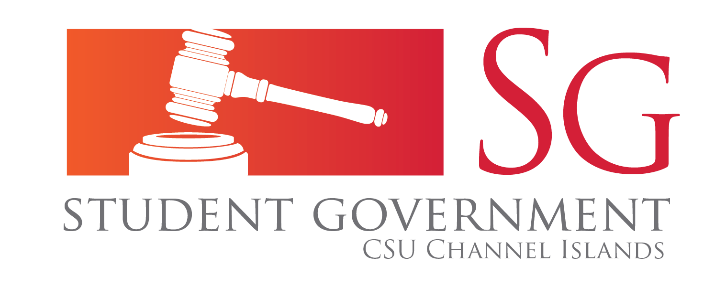 Student Government MinutesWednesday, October 7, 20159:01 a.m. – 11:00 a.m.Bell Tower 1491